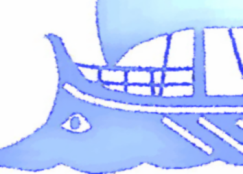 ΟΜΟΣΠΟΝΔΙΑ ΦΟΡΕΩΝ ΨΥΧΟΚΟΙΝΩΝΙΚΗΣ ΑΠΟΚΑΤΑΣΤΑΣΗΣ ΚΑΙ ΨΥΧΙΚΗΣ ΥΓΕΙΑΣ «ΑΡΓΩ»ΗΠΕΙΡΟΥ 41, ΑΘΗΝΑ Τ.Κ. 10439ΤΗΛ: 211 111 3992, e-mail:argo.omospondia@gmail.comΠρόσκληση εκδήλωσης ενδιαφέροντος για απασχόληση έως Παρασκευή 18/3/2022 και 17:00Η Ομοσπονδία Φορέων Ψυχοκοινωνικής Αποκατάστασης και Ψυχικής Υγείας ΑΡΓΩ δημοσιεύει την παρούσα πρόσκληση εκδήλωσης ενδιαφέροντος για απασχόληση στελεχών για την υλοποίηση της δράσης της παροχής ψυχοκοινωνικής φροντίδας σε κατοίκους της περιοχής της Βόρειας Εύβοιας, στο πλαίσιο του Ανοιχτού Κέντρου Κοινότητας Βόρειας Εύβοιας που ιδρύθηκε από την ActionAid σε συνεργασία με την Ομοσπονδία ΑΡΓΩ, την Οργάνωση Νέα Γεωργία για τη Νέα Γενιά και τον Οργανισμό SciCo (Science Communication) και υποστηρίχθηκε πλήρως με δωρεά του Ιδρύματος Σταύρος Νιάρχος (SNF). ) στο πλαίσιο της Πρωτοβουλίας Ανακούφισης από την Φωτιά  στη Βόρεια Εύβοια. Ειδικότερα, η Ομοσπονδία ΑΡΓΩ αναζητά προσωπικό για να δημιουργήσει μια υπηρεσία ψυχοκοινωνικής υποστήριξης που θα παρέχει υπηρεσίες στο χώρο του Ανοιχτού Κέντρου Κοινότητας, αλλά και επιτόπου στις πληγείσες περιοχές από την πυρκαγιά του Αυγούστου του 2021 με κινητή μονάδα/ομάδα παρέμβασης για τη ψυχοκοινωνική υποστήριξη ατόμων που αντιμετωπίζουν θέματα προσβασιμότητας.Πληροφορίες-Ανάλυση θέσεωνΣτο πλαίσιο αυτό πρέπει να καλυφθούν οι ακόλουθες θέσεις:1 Συντονιστής/ρια Υπηρεσίας Ψυχοκοινωνικής Υποστήριξης με διάρκεια απασχόλησης 24 μήνες Για κινητή  ψυχοκοινωνικής υποστήριξης1 ψυχολόγος  1 κοινωνικός λειτουργός 1 οδηγός/διοικητικός με διάρκεια απασχόλησης 23 μήνες Με έδρα το Community Center1 ψυχολόγος 2 κοινωνικοί λειτουργοίμε διάρκεια απασχόλησης 22 μήνες Αναλυτικά πληροφορίες για τις θέσειςΣυντονιστής/ρια Υπηρεσίας Ψυχοκοινωνικής Υποστήριξης (κινητή μονάδα και υπηρεσία στο Community Center)Συντονισμός, τεχνική υποστήριξη, capacity building στους επαγγελματίες του πεδίουΕπίβλεψη και διασφάλιση ότι η υλοποίηση των ψυχοκοινωνικών παρεμβάσεων είναι σύμφωνες με τις αρχές και τον κανονισμό λειτουργίας του φορέα Διασφάλιση οτι τα παραδοτέα υποβάλλονται σωστά, έγκυρα και έγκαιραΔημιουργία ενός δικτύου συνεργασίας με άλλους φορείς και ενημέρωσης σε σχέση με την εξέλιξη των προγραμμάτωνΑνάπτυξη και επικαιροποίηση εσωτερικών διαδικασιών του φορέα, σύμφωνα με τις ανάγκες/απαιτήσεις των προγραμμάτων.Πρόσωπο αναφοράς για όλα τα θέματα που αφορούν το πρόγραμμα και τις ομάδες στο πεδίο Εκπροσώπηση του προγράμματος σε συναντήσεις και ομάδες εργασίας Ανάπτυξη και παρακολούθηση των βάσεων δεδομένων του προγράμματος και σύνταξη των αντίστοιχων αναφορώνΣυνεργασία με το οικονομικό τμήμα του φορέα για την οικονομική παρακολούθησηΣυμμετοχή σε συναντήσεις με τους εταίρους του έργου και το δωρητήΕνημέρωση της διοίκησης του φορέα σε σχέση με το έργο σε τακτά χρονικά διαστήματα Απαραίτητα προσόνταΠτυχίο Τμήματος Ανθρωπιστικών /Κοινωνικών ΕπιστημώνΜεταπτυχιακός Τίτλος σπουδών σε συναφές αντικείμενοΠροϋπηρεσία τουλάχιστον 5 έτη σε αντίστοιχη θέση συντονισμού και υποστήριξης έργωνΠολύ καλή γνώση Αγγλικών Γνώση χειρισμού Η/ΥΙκανότητες & δεξιότητεςΆριστες επικοινωνιακές δεξιότητεςΕμπειρία στη διαχείριση ομάδωνΜεθοδικότητα και έλεγχος Ενθουσιασμός και δημιουργικότηταΑκεραιότηταΕχεμύθειαΣυνέπειαΚινητή μονάδα ψυχοκοινωνικής υποστήριξηςΨυχολόγοςΑρμοδιότητεςΚαταγραφή του ιστορικού, εκτίμηση & αξιολόγηση της πορείας του υποστηριζόμενου εν όψει των συνεδριών.Παραπομπή σε ειδικές υπηρεσίες.Εκτίμηση Αναγκών και δημιουργία ατομικού πλάνου δράσης με σκοπό την παρέμβαση και την καθοδήγηση του υποστηριζόμενου.Σχεδιασμός πλάνου ψυχολογικής υποστήριξης και συντονισμός της διαδικασίας για τις συνεδρίες που πραγματοποιούνται σε ομαδικό επίπεδοΨυχολογική υποστήριξη των υποστηριζόμενων βασισμένη σε επίσημες επιστημονικές μεθόδους, όπως ορίζει ο κώδικας δεοντολογίας των ψυχολόγων/επαγγελματιών ψυχικής υγείας. Κατ' οίκον επισκέψεις.Εκτίμηση της πορείας των ατόμων και σύνταξη αναφορών.Συνεργασία με τη διεπιστημονική ομάδα (Συντονιστή, Κοινωνικό Λειτουργό) για το συντονισμό των υποστηρικτικών παρεμβάσεων.Συμμετοχή στις εκπαιδευτικές δράσεις και στιςσυνάντησεις ομάδας και εποπτείας. Συμμετοχή στον σχεδιασμό και στην υλοποίηση παρεμβάσεων ευαισθητοποίησης και ενημέρωσης της κοινότηταςΑπαραίτητα προσόνταΠτυχίο Τμήματος Ψυχολογίας Άδεια ασκήσεως επαγγέλματοςΠροϋπηρεσία τουλάχιστον 3 έτη ως ΨυχολόγοςΘα εκτιμηθεί προηγούμενη εμπειρία σε παρεμβάσεις στην κοινότηταΓνώση χειρισμού Η/ΥΠολύ καλή γνώση ΑγγλικώνΕκπληρωμένες στρατιωτικές υποχρεώσεις (για άνδρες υποψήφιους)Ικανότητες & δεξιότητεςΆριστες επικοινωνιακές δεξιότητεςΤήρηση κανόνων δεοντολογίας σχετικών με το επάγγελμα του ΨυχολόγουΣεβασμός στις δυσκολίες που αντιμετωπίζει ο υποστηριζόμενος, αντικειμενική προσέγγιση και αμερόληπτη στάσηΕνσυναίσθησηΑκεραιότηταΕχεμύθειαΣυνέπειαΚοινωνικός ΛειτουργόςΑρμοδιότητεςΔιεξαγωγή συνέντευξης με σκοπό την καταγραφή του ιστορικού των υποστηριζόμενων ατόμωνΑναγνώριση των περιστατικών που χρήζουν άμεσης παρέμβασηςΣχεδιασμός εξατομικευμένου πλάνου δράσης Εκτίμηση της πορείας των ατόμων και σύνταξη αναφορώνΔιασύνδεση με τις κοινωνικές υπηρεσίες και ενημέρωση σχετικά με τις διαδικασίες χορήγησης επιδομάτων στις κοινωνικά ευαίσθητες ομάδες (άποροι, ΑμεΑ, κ.α.) και λοιπόν παροχών για τους πυρόπληκτουςΚατ' οίκον επισκέψεις Συνεργασία με τη διεπιστημονική ομάδα (συντονιστή, υχολόγο) για το συντονισμό των υποστηρικτικών παρεμβάσεωνΣυμμετοχή στην συνάντηση ομάδας και εποπτείαςΣυμμετοχή στον σχεδιασμό και στην υλοποίηση παρεμβάσεων ευαισθητοποίησης και ενημέρωσης της κοινότηταςΑπαραίτητα προσόντα Πτυχίο Τμήματος Κοινωνικής Εργασίας ΑΕΙ/ΤΕΙ Άδεια ασκήσεως επαγγέλματος Εγγραφή στον ΣΚΛΕ (Σύνδεσμος Κοινωνικών Λειτουργών Ελλάδος) Προϋπηρεσία τουλάχιστον 3 έτη ως Κοινωνικός Λειτουργός Θα εκτιμηθεί προηγούμενη εμπειρία σε παρεμβάσεις στην κοινότητα Γνώση χειρισμού Η/ΥΠολύ καλή γνώση ΑγγλικώνΕκπληρωμένες στρατιωτικές υποχρεώσεις (για άνδρες υποψήφιους)Ικανότητες & δεξιότητες Οργανωτικές και επικοινωνιακές δεξιότητες Ικανότητα επίλυσης προβλημάτων Ενσυναίσθηση και κατανόηση Υπευθυνότητα Ομαδικό πνεύμα και συνεργασία Ικανότητα καλλιέργειας εμπιστοσύνης Σεβασμός στο συνάνθρωποΑκεραιότηταΕχεμύθειαΣυνέπειαΟδηγός-διοικητικόςΑρμοδιότητεςΟδήγηση του υπηρεσιακού αυτοκινήτου και μεταφορά των μελών του κλιμακίου στις περιοχές παρέμβασηςΥπεύθυνος συντήρησης και καθαριότητας οχήματοςΥπεύθυνος τήρησης βιβλίου δρομολογίωνΥπεύθυνος καταγραφής χιλιομέτρων οδήγησης και φύλαξης αποδείξεων καυσίμων/διοδίωνΣυμμόρφωση με τους κανόνες και κανονισμούς που αφορούν στην οδήγησηΔιοικητική υποστήριξηΑπαραίτητα προσόντα Απόφοιτος ΛυκείουΔίπλωμα οδήγησης Β’ κατηγορίαςΠολύ καλή γνώση ΑγγλικώνΓνώση Η/ΥΛευκό Ποινικό ΜητρώοΕκπληρωμένες στρατιωτικές υποχρεώσεις (για άνδρες υποψήφιους)Προϋπηρεσία σε αντίστοιχη θέση θα συνεκτιμηθείΙκανότητες & δεξιότητες Υπευθυνότητα Ομαδικό πνεύμα και συνεργασία Προσαρμοστικότητα και προνοητικότητα στην αντιμετώπιση απρόσμενων  καταστάσεων (κίνηση, καιρικές συνθήκες κτλ.) Εχεμύθεια ΣυνέπειαΥπηρεσία Ψυχοκοινωνικής Υποστήριξης στο Ανοιχτό Κέντρο Κοινότητας ΨυχολόγοςΑρμοδιότητεςΚαταγραφή του ιστορικού, εκτίμηση & αξιολόγηση της πορείας του υποστηριζόμενου εν όψει των συνεδριών.Παραπομπή σε ειδικές υπηρεσίες.Εκτίμηση Αναγκών και δημιουργία ατομικού πλάνου δράσης με σκοπό την παρέμβαση και την καθοδήγηση του υποστηριζόμενου.Σχεδιασμός πλάνου ψυχολογικής υποστήριξης και συντονισμός της διαδικασίας για τις συνεδρίες που πραγματοποιούνται σε ομαδικό επίπεδοΨυχολογική υποστήριξη των υποστηριζόμενων βασισμένη σε επίσημες επιστημονικές μεθόδους, όπως ορίζει ο κώδικας δεοντολογίας των ψυχολόγων/επαγγελματιών ψυχικής υγείας. Κατ' οίκον επισκέψεις.Εκτίμηση της πορείας των ατόμων και σύνταξη αναφορών.Συνεργασία με τη διεπιστημονική ομάδα (Συντονιστή, Κοινωνικό Λειτουργό) για το συντονισμό των υποστηρικτικών παρεμβάσεων.Συμμετοχή στις εκπαιδευτικές δράσεις και στιςσυνάντησεις ομάδας και εποπτείας. Συμμετοχή στον σχεδιασμό και στην υλοποίηση παρεμβάσεων ευαισθητοποίησης και ενημέρωσης της κοινότηταςΑπαραίτητα προσόνταΠτυχίο Τμήματος Ψυχολογίας Άδεια ασκήσεως επαγγέλματοςΠροϋπηρεσία τουλάχιστον 3 έτη ως ΨυχολόγοςΘα εκτιμηθεί προηγούμενη εμπειρία σε παρεμβάσεις στην κοινότηταΓνώση χειρισμού Η/ΥΠολύ καλή γνώση ΑγγλικώνΕκπληρωμένες στρατιωτικές υποχρεώσεις (για άνδρες υποψήφιους)Ικανότητες & δεξιότητεςΆριστες επικοινωνιακές δεξιότητεςΤήρηση κανόνων δεοντολογίας σχετικών με το επάγγελμα του ΨυχολόγουΣεβασμός στις δυσκολίες που αντιμετωπίζει ο υποστηριζόμενος, αντικειμενική προσέγγιση και αμερόληπτη στάσηΕνσυναίσθησηΑκεραιότηταΕχεμύθειαΣυνέπειαΚοινωνικός ΛειτουργόςΑρμοδιότητεςΔιεξαγωγή συνέντευξης με σκοπό την καταγραφή του ιστορικού των υποστηριζόμενων ατόμωνΑναγνώριση των περιστατικών που χρήζουν άμεσης παρέμβασηςΣχεδιασμός εξατομικευμένου πλάνου δράσης Εκτίμηση της πορείας των ατόμων και σύνταξη αναφορώνΔιασύνδεση με τις κοινωνικές υπηρεσίες και ενημέρωση σχετικά με τις διαδικασίες χορήγησης επιδομάτων στις κοινωνικά ευαίσθητες ομάδες (άποροι, ΑμεΑ, κ.α.) και λοιπόν παροχών για τους πυρόπληκτουςΚατ' οίκον επισκέψεις Συνεργασία με τη διεπιστημονική ομάδα (συντονιστή, υχολόγο) για το συντονισμό των υποστηρικτικών παρεμβάσεωνΣυμμετοχή στην συνάντηση ομάδας και εποπτείαςΣυμμετοχή στον σχεδιασμό και στην υλοποίηση παρεμβάσεων ευαισθητοποίησης και ενημέρωσης της κοινότηταςΑπαραίτητα προσόντα Πτυχίο Τμήματος Κοινωνικής Εργασίας ΑΕΙ/ΤΕΙ Άδεια ασκήσεως επαγγέλματος Εγγραφή στον ΣΚΛΕ (Σύνδεσμος Κοινωνικών Λειτουργών Ελλάδος) Προϋπηρεσία τουλάχιστον 3 έτη ως Κοινωνικός Λειτουργός Θα εκτιμηθεί προηγούμενη εμπειρία σε παρεμβάσεις στην κοινότητα Γνώση χειρισμού Η/ΥΠολύ καλή γνώση ΑγγλικώνΕκπληρωμένες στρατιωτικές υποχρεώσεις (για άνδρες υποψήφιους)Ικανότητες & δεξιότητες Οργανωτικές και επικοινωνιακές δεξιότητες Ικανότητα επίλυσης προβλημάτων Ενσυναίσθηση και κατανόηση Υπευθυνότητα Ομαδικό πνεύμα και συνεργασία Ικανότητα καλλιέργειας εμπιστοσύνης Σεβασμός στο συνάνθρωποΑκεραιότηταΕχεμύθειαΣυνέπειαΚατά τη διαδικασία αξιολόγησης των βιογραφικών θα δοθεί επιπλέον βαθμολογία 20% στους υποψήφιους από την Βόρεια Εύβοια στο πλαίσιο του στόχου της υποστήριξης της απασχόλησηςΑπαραίτητη προϋπόθεση για την πρόσληψη σε περίπτωση επιλογής είναι η προσκόμιση πιστοποιητικού εμβολιασμού ή νόσησης σε ισχύ. Οι υποψήφιοι/ες μπορούν να στείλουν το βιογραφικό τους μαζί με συνοδευτική επιστολή και την φόρμα της αίτησης στην ηλεκτρονική διεύθυνση argo.omospondia@gmail.com σημειώνοντας στο θέμα τον τίτλο της θέσης  που τους/ις ενδιαφέρει (π.χ. Ψυχολόγος Κέντρου Κοινότητας, Κοινωνικός Λειτουργός κινητής μονάδας) μέχρι την Παρασκευή 18/3/2022 και 17:00Πληροφορίες μέσω email:argo.omospondia@gmail.com